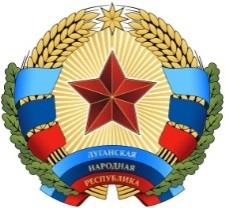 ЛУГАНСКАЯ НАРОДНАЯ РЕСПУБЛИКАЗАКОНО транспортеНастоящий Закон определяет правовые, экономические, организационные и социальные основы деятельности транспорта в Луганской Народной Республике.Глава 1. Общие положенияСтатья 1. Транспорт в системе общественного производства1. Транспорт является одной из важнейших отраслей общественного производства и призван удовлетворять потребности населения и общественного производства в перевозках.2. Развитие и совершенствование транспорта осуществляется в соответствии с государственными целевыми программами с учетом его приоритета и на основе достижений научно-технического прогресса и обеспечивается государством.Статья 2. Законодательство Луганской Народной Республики о транспорте1. Отношения, связанные с деятельностью транспорта, регулируются настоящим Законом, а также иными законами и нормативными правовыми актами Луганской Народной Республики.2. Нормативные акты, которые определяют условия перевозок, порядок использования транспортных средств, путей сообщения, организации безопасности движения, охраны общественного порядка, пожарной безопасности, санитарные и экологические требования, действующие в сфере транспорта, являются обязательными для владельцев транспортных средств и граждан, которые пользуются услугами транспорта и путями сообщения.3. Действие настоящего Закона не распространяется на транспорт, осуществляющий технологические перевозки только на территории предприятий, организаций и учреждений.Статья 3. Цели и задачи государственного управления в области транспорта1. Государственное управление в области транспорта должно обеспечивать:1) своевременное, полное и качественное удовлетворение потребностей населения и общественного производства в перевозках и потребностей обороны Луганской Народной Республики;2) защиту прав граждан во время их транспортного обслуживания;3) безопасное функционирование транспорта;4) соблюдение необходимых темпов и пропорций развития республиканской транспортной системы;5) защиту экономических интересов Луганской Народной Республики и законных интересов транспортных предприятий, учреждений и организаций, потребителей транспортных услуг;6) создание равных условий для развития хозяйственной деятельности транспортных предприятий, учреждений и организаций;7) ограничение монополизма и развитие конкуренции;8) координацию работы различных видов транспорта;9) лицензирование, получение соответствующих разрешительных документов на отдельные виды деятельности в сфере транспорта;10) охрану окружающей среды от вредного воздействия транспорта.2. Государственное управление деятельностью транспорта осуществляется путем проведения и реализации экономической (налоговой, финансово-кредитной, тарифной, инвестиционной) и социальной политики.3. Место и роль транспорта в общественном производстве определяет необходимость его приоритетного развития, государственной поддержки в удовлетворении его потребностей в транспортных средствах, материально-технических и топливно-энергетических ресурсах.Статья 4. Органы, осуществляющие государственное управление в сфере транспорта1. Народный Совет Луганской Народной Республики определяет основные направления государственной политики в сфере транспорта, дорожного хозяйства и инфраструктуры, законодательные основы ее реализации.2. Совет Министров Луганской Народной Республики в соответствии со своими полномочиями обеспечивает проведение единой государственной политики в сфере транспорта, дорожного хозяйства и инфраструктуры. 3. Исполнительный орган государственной власти Луганской Народной Республики, обеспечивающий формирование и реализацию государственной политики в сфере транспорта, дорожного хозяйства и инфраструктуры, осуществляет функции по нормативному правовому регулированию, контролю и надзору, отраслевому и межотраслевому управлению в сфере инфраструктуры, транспорта и дорожного хозяйства.4. Исполнительные органы государственной власти Луганской Народной Республики, а также органы местного самоуправления осуществляют полномочия в сфере инфраструктуры, транспорта и дорожного хозяйства, возложенные на них в соответствии с законодательством Луганской Народной Республики.Статья 5. Отношения транспортных предприятий, учреждений и организаций общего пользования с исполнительными органами государственной власти Луганской Народной Республики и органами местного самоуправления1. Отношения транспортных предприятий, учреждений и организаций общего пользования с исполнительными органами государственной власти Луганской Народной Республики и органами местного самоуправления строятся на основе установленных нормативов, требований и других экономических мер в соответствии с действующим законодательством Луганской Народной Республики.2. Вмешательство в хозяйственную деятельность транспортных предприятий, учреждений и организаций, отвлечение их эксплуатационного персонала на другие работы исполнительными органами государственной власти Луганской Народной Республики и местного самоуправления не допускается, кроме случаев, прямо предусмотренных законодательством Луганской Народной Республики.3. Исполнительный орган государственной власти Луганской Народной Республики, обеспечивающий формирование и реализацию государственной политики в сфере транспорта, дорожного хозяйства и инфраструктуры, оказывает содействие исполнительным органам государственной власти Луганской Народной Республики и органам местного самоуправления в выполнении ими своих полномочий по развитию транспорта, разрабатывает и проводит согласованные мероприятия для обеспечения бесперебойной работы транспорта в случае стихийного бедствия, аварий, катастроф, военного положения и во время ликвидации их последствий, координирует работу, связанную с предотвращением аварий и правонарушений на транспорте, а также организовывает взаимодействие различных видов транспорта с целью более эффективного их использования и повышения качества обслуживания населения.	4. Исполнительные органы государственной власти Луганской Народной Республики и органы местного самоуправления в пределах своих полномочий оказывают помощь транспортным предприятиям, учреждениям и организациям, направленную на улучшение использования транспортных средств, совершенствование транспортной сети, строительство вокзалов, путепроводов и других объектов транспорта, а также организовывают взаимодействие различных видов транспорта с целью более эффективного их использования, повышения качества обслуживания и безопасности перевозок.Исполнительные органы государственной власти Луганской Народной Республики и органы местного самоуправления координируют работу своих структурных подразделений в соответствии с их полномочиями и компетенцией с целью эффективной и полной реализации целей и задач государственного управления в области транспорта.5. Строительство вокзалов, станций, пешеходных мостов, тоннелей, пассажирских платформ и других объектов транспорта, приобретение пассажирского подвижного состава, содержание и упорядочение путей сообщения и других объектов, связанных с обслуживанием пассажиров и перевозкой грузов, осуществляются с использованием средств государственного, местных бюджетов и транспортных предприятий, учреждений и организаций в порядке, установленном законодательством Луганской Народной Республики, а также с привлечением средств инвесторов, добровольных взносов предприятий и организаций всех форм собственности и граждан.Статья 6. Основы хозяйственной деятельности транспортных предприятий, учреждений и организаций1. Перевозки пассажиров, грузов, опасных грузов, багажа и почты, предоставление других транспортных услуг, эксплуатация и ремонт путей сообщения осуществляются железными дорогами, автомобильными и дорожными предприятиями и организациями всех видов собственности, а также физическими лицами – предпринимателями и иными специализированными транспортными предприятиями, учреждениями и организациями, если это предусмотрено их уставами.2. Транспортные предприятия, учреждения и организации осуществляют перевозки и предоставление услуг на основе государственных контрактов, государственных заказов и договоров на перевозку пассажиров, грузов, опасных грузов, багажа, почты с учетом экономической эффективности провозных и перерабатывающих возможностей транспорта.3. Транспортное экспедирование осуществляется в соответствии с законодательством Луганской Народной Республики.4. Экономические отношения транспортных предприятий, учреждений и организаций, возникающие в процессе перевозки, основываются на принципах взаимной выгоды, равной и полной ответственности.Статья 7. Тарифы и платежи на транспорте1. Тарифы на транспортные услуги устанавливаются в соответствии с законодательством Луганской Народной Республики.2. Уровень тарифов на транспорте определяется в соответствии с нормативными затратами на единицу транспортной работы, уровня рентабельности и оплаты налогов. Расчеты с потребителями услуг транспорта общего пользования проводятся на основе действующих тарифов в порядке, определенном нормами действующего законодательства Луганской Народной Республики.3. Возмещение убытков от перевозок льготных категорий граждан, а также определение государственной политики в сфере данных правоотношений производится в порядке, определенном нормативными актами Совета Министров Луганской Народной Республики.4. Сбор за пользование путями сообщения Луганской Народной Республики транспортными средствами иностранных владельцев и плата за транзитные перевозки осуществляются в порядке, установленном Советом Министров Луганской Народной Республики.Статья 8. Лицензирование, иные разрешительные документы на отдельные виды деятельности в сфере транспорта1. Лицензирование, а также получение иных разрешительных документов на отдельные виды деятельности в сфере транспорта вводится с целью:1) обеспечения безопасности и надежности работы транспорта;2) ограничения монополизма и развития конкуренции;3) создания равных условий для развития хозяйственной деятельности транспортных предприятий, учреждений и организаций.2. Лицензии и иные разрешительные документы на осуществление видов деятельности в сфере транспорта выдаются в соответствии с законодательством Луганской Народной Республики.3. Вместе с лицензией, иными разрешительными документами на каждое транспортное средство является обязательным получение учетной карточки транспортного средства установленного образца, которая подтверждает право на предоставление услуг по перевозке пассажиров, грузов, опасных грузов, багажа автомобильным транспортным средством и иными видами транспорта на основании полученной лицензии, иного разрешительного документа. Форма учетной карточки и порядок ее получения устанавливается Советом Министров Луганской Народной Республики.Статья 9. Имущество транспортных предприятий, учреждений и организаций1. Транспортные средства, сооружения, транспортное оборудование, пути сообщения, закрепленные за предприятиями, объединениями, учреждениями и организациями, созданными Советом Министров Луганской Народной Республики, а также исполнительным органом государственной власти Луганской Народной Республики, обеспечивающим формирование и реализацию государственной политики в сфере транспорта, дорожного хозяйства и инфраструктуры, являются государственной собственностью и принадлежат к единой транспортной системе Луганской Народной Республики.2. В государственной собственности могут также находиться транспортные средства, сооружения, транспортное оборудование, закрепленные за предприятиями, объединениями, учреждениями и организациями других министерств и ведомств (ведомственный транспорт).3. Транспортные средства, сооружения, финансовые ресурсы, транспортное оборудование и оборудование дорожного хозяйства, закрепленные за предприятиями и организациями органов местного самоуправления, относятся к муниципальной собственности.4. Транспортные средства, сооружения, транспортное оборудование могут находиться в собственности предприятий, объединений, учреждений, организаций всех видов собственности и граждан.Статья 10. Требования к транспортным средствамТранспортные средства должны соответствовать требованиям безопасности, охраны труда и экологии, государственным стандартам, которые устанавливаются в соответствии с законодательством Луганской Народной Республики исполнительным органом государственной власти Луганской Народной Республики в сфере стандартизации и нормирования.Статья 11. Земли транспорта1. Землями транспорта признаются земли, предоставленные в пользование транспортным предприятиям, учреждениям и организациям, согласно норм действующего законодательства Луганской Народной Республики для выполнения возложенных на них задач по эксплуатации, ремонту, совершенствованию и развитию объектов транспорта.2. Размеры земельных участков, предоставляемых для указанных целей, определяются в соответствии с утвержденными в установленном порядке нормами или проектно-технической документацией.3. Размещение сооружений и других объектов транспорта на землях, предоставленных в пользование транспортным предприятиям, учреждениям и организациям, осуществляется по согласованию с органами местного самоуправления с учетом особенностей, предусмотренных законодательством Луганской Народной Республики.4. Транспортные предприятия, учреждения и организации обязаны рационально использовать предоставленные им земельные участки, не нарушать интересы других землепользователей (в том числе арендаторов), не допускать заболачивания, ухудшения качества земель и загрязнения их промышленными и другими отходами, неочищенными стоками, применять меры по защите почв от эрозии, осуществлять укрепление оврагов, крутых склонов, песков, а также соблюдать другие требования по охране земель.5. Ответственность за содержание в надлежащем состоянии земель, предоставленных в пользование транспортным предприятиям, учреждениям и организациям и использование их по целевому назначению возлагается на руководителей (владельцев) этих предприятий, учреждений и организаций.6. С целью обеспечения надлежащей эксплуатации сооружений и других объектов транспорта, а также охраны земель от негативного воздействия указанных объектов на землях, предоставленных в пользование транспортным предприятиям, учреждениям и организациям, могут устанавливаться охранные зоны с особыми условиями землепользования.Статья 12. Обязанности и права транспортных предприятий, учреждений и организаций1. Транспортные предприятия, учреждения и организации обязаны обеспечивать:1) потребности государства, граждан, предприятий и организаций в перевозках;2) во время длительных пассажирских перевозок возможность удовлетворения пассажирами естественных, в том числе и биологических, потребностей;3) качественные и своевременные перевозки пассажиров, грузов, опасных грузов, багажа, почты и так далее;4) выполнение государственных заказов (контрактов) по обеспечению нужд обороны и безопасности Луганской Народной Республики;5) безопасность перевозок;6) безопасные условия перевозок;7) предотвращение аварий и несчастных случаев, устранение причин производственного травматизма;8) охрану окружающей среды от вредного воздействия транспорта;9) права на льготы граждан относительно пользования транспортом.2. Транспортное предприятие, учреждение и организация имеют право:1) определять срок и график перевозок в порядке, предусмотренном законодательством Луганской Народной Республики;2) назначать регулярные и дополнительные рейсы и маршруты перевозок в порядке, предусмотренном действующим законодательством Луганской Народной Республики;3) предлагать уровень комфорта на выбор самих пассажиров;4) требовать от пассажиров, отправителей и получателей грузов выполнения требований этого Закона, а также других нормативных правовых актов Луганской Народной Республики, регулирующих деятельность в области транспорта.Статья 13. Ответственность транспортных предприятий, учреждений и организаций1. Ответственность транспортных предприятий, учреждений и организаций за невыполнение или ненадлежащее выполнение обязательств по перевозке пассажиров, багажа, грузов, а также ответственность перед пассажирами за несвоевременное предоставление транспорта определяется согласно действующему законодательству Луганской Народной Республики.2. Транспортные предприятия, учреждения и организации несут материальную ответственность за ущерб, причиненный в результате гибели или причинения вреда здоровью пассажира во время пользования транспортом, в порядке, установленном действующим законодательством Луганской Народной Республики. 3. Транспортные предприятия, учреждения и организации отвечают за утрату, недостачу, порчу и повреждения принятых для перевозки грузов, багажа, почты в размере фактического ущерба, если они не докажут, что утрата, недостача, порча или повреждение произошли не по их вине.4. Транспортные предприятия, учреждения и организации несут ответственность за вред, причиненный окружающей среде, в соответствии с действующим законодательством Луганской Народной Республики, кроме случаев, когда такой вред был причинен не по вине транспортных предприятий, учреждений и организаций.Статья 14. Охрана грузов и объектов транспорта1. Транспортные предприятия, учреждения и организации обеспечивают сохранность грузов и багажа с момента их принятия для перевозки и до момента выдачи их получателям, если иное не предусмотрено договором.2. Охрана грузов и транспортных объектов, а также проведение противопожарной профилактической работы и контроль за выполнением установленных требований пожарной безопасности осуществляются руководителями и должностными лицами транспортных предприятий, учреждений и организаций в пределах их компетенции в установленном порядке, за исключением случаев, установленных нормативными правовыми актами Луганской Народной Республики.3. Перечень грузов, подлежащих специальной охране и сопровождению, утверждается Советом Министров Луганской Народной Республики.4. Перечень военных грузов, порядок охраны и сопровождения их караулами устанавливаются согласно норм действующего законодательства Луганской Народной Республики.5. Порядок охраны и сопровождения грузов, в том числе и скоропортящихся, определяется отправителями (получателями) грузов самостоятельно.6. Охрана общественного порядка, обеспечение личной безопасности граждан, защита их прав, свобод и законных интересов, предотвращение правонарушений и их пресечение, выявление и раскрытие преступлений, розыск лиц, их совершивших, защита собственности от преступных посягательств, государственный пожарный надзор на транспорте обеспечиваются исполнительными органами государственной власти Луганской Народной Республики согласно их компетенции при содействии транспортных предприятий, учреждений и организаций.Статья 15. Организация работы транспорта в чрезвычайных условиях1. Транспортные предприятия, учреждения и организации принимают неотложные меры для ликвидации последствий стихийного бедствия (наводнение, пожар, заносы и т.д.), аварий и катастроф, которые привели к нарушению работы транспорта.2. Исполнительные органы государственной власти Луганской Народной Республики и органы местного самоуправления, правоохранительные органы предоставляют немедленную помощь в ликвидации последствий стихийного бедствия, аварий и катастроф на транспорте и прекращении противозаконного вмешательства в деятельность транспорта, которое угрожает безопасности жизни или здоровью людей, безопасности эксплуатации транспортных средств и сохранности грузов.3. Убытки, причиненные транспорту вследствие умышленного блокирования транспортных коммуникаций и других незаконных действий, направленных на нарушение беспрепятственной и непрерывной работы транспортных средств, возмещаются транспортным предприятиям, учреждениям и организациям виновными лицами в порядке, установленном законодательством Луганской Народной Республики.Статья 16. Безопасность на транспорте1. Транспортные предприятия, учреждения и организации при реализации своих полномочий и в пределах своей компетенции обязаны обеспечивать безопасность жизни и здоровья граждан, безопасность эксплуатации транспортных средств, охрану окружающей природной среды.2. Работники, которые непосредственно обеспечивают безопасность движения транспортных средств, должны иметь соответствующую профессиональную подготовку и по состоянию здоровья быть способными качественно выполнять свои обязанности. Эти работники, а также работники, которые испытывают воздействия вредных и опасных условий труда, должны проходить в установленном порядке медицинские обследования.3. Части территории предприятий, вокзалов, станций, путей сообщения и иных объектов транспортной инфраструктуры, где осуществляется движение транспортных средств, проводятся маневровые и погрузочно-разгрузочные работы, являются зонами повышенной опасности. Пребывание граждан в этих зонах запрещается. Правила пребывания в зоне повышенной опасности и выполнения в ней работ устанавливаются законодательством Луганской Народной Республики.4. Не допускается размещение объектов, связанных с производством, хранением, погрузкой, транспортировкой и разгрузкой взрывчатых, легковоспламеняющихся, радиоактивных и ядовитых веществ вблизи мест общего пользования, сооружений, жилых массивов, природных территорий и объектов, подлежащих особой охране. Минимальное расстояние от таких объектов определяется соответствующими строительными нормами и правилами, установленными нормативными правовыми актами Луганской Народной Республики.5. Переоборудование всех коммуникаций, связанное с реконструкцией и ремонтом сооружений транспорта, расположенных в полосе отвода путей сообщения, осуществляется собственниками коммуникаций за их счет.6. Ответственность за соблюдение установленных нормативов при строительстве и эксплуатации газопроводов, нефтепроводов и других коммуникаций, пересекающих железнодорожные пути и автомобильные дороги или которые граничат с этими путями и дорогами, несут владельцы таких коммуникаций.7. Предприятия, учреждения и организации – отправители опасных грузов обязаны предоставить перевозчику достоверную информацию о грузе с целью обеспечения безопасности его перевозки и информацию о необходимых мерах на случай аварий во время перевозки опасных грузов. Предприятия, учреждения и организации – отправители, перевозчики и получатели опасных грузов должны выполнять требования законодательства Луганской Народной Республики по обеспечению безопасности их перевозки и иметь средства и мобильные подразделения для предотвращения возникновения аварийных ситуаций при перевозке таких грузов или ликвидации последствий аварии. Надзор за обеспечением безопасности движения транспортных средств осуществляется в порядке, установленном Советом Министров Луганской Народной Республики.8. Вопросы безопасности движения транспортных средств на территории Луганской Народной Республики, связанные с деятельностью транспорта других государств, регулируются на основе норм, принятых в Луганской Народной Республике, и международных договоров Луганской Народной Республики.9. Перевозки пассажиров, грузов, багажа, почты подлежат обязательному контролю на соответствие их требованиям безопасности в порядке, определенном Советом Министров Луганской Народной Республики.Статья 17. Государственный контроль (надзор) за деятельностью субъектов хозяйствования, осуществляющих перевозки пассажиров, багажа и грузов (в том числе опасных), юридических и физических лиц1. Государственный контроль (надзор) за деятельностью субъектов хозяйствования, осуществляющих перевозки пассажиров, багажа и грузов, деятельностью юридических и физических лиц осуществляется исполнительным органом государственной власти Луганской Народной Республики, обеспечивающим формирование и реализацию государственной политики в сфере транспорта, дорожного хозяйства и инфраструктуры, путем проведения плановых, внеплановых, рейдовых проверок.2. Плановые и внеплановые проверки по соблюдению юридическими лицами, физическими лицами – предпринимателями, физическими лицами требований законодательства Луганской Народной Республики о транспорте проводятся на основании перечня вопросов, утвержденного исполнительным органом государственной власти Луганской Народной Республики, обеспечивающим формирование и реализацию государственной политики в сфере транспорта, дорожного хозяйства и инфраструктуры.3. Для проведения мероприятия государственного контроля (надзора) путем плановых и внеплановых проверок оформляется приказ, для проведения рейдовых проверок оформляется задание или направление.Должностные лица исполнительного органа государственной власти Луганской Народной Республики, обеспечивающего формирование и реализацию государственной политики в сфере транспорта, дорожного хозяйства и инфраструктуры, имеют право:1) беспрепятственного доступа ко всем транспортным средствам и объектам субъектов хозяйствования, юридических лиц, физических лиц – предпринимателей и физических лиц с целью проверки соблюдения требований законодательства Луганской Народной Республики и международных договоров Луганской Народной Республики по вопросам безопасности на транспорте, наличия необходимых разрешительных документов;2) проверять в течение рабочего времени (согласно правилам внутреннего трудового распорядка субъектов хозяйствования) юридических лиц, физических лиц – предпринимателей и физических лиц по вопросам, отнесенным к их компетенции;3) предъявлять субъектам хозяйствования, физическим и юридическим лицам, физическим лицам – предпринимателям требования по осуществлению предусмотренных законодательством Луганской Народной Республики мер по вопросам безопасности на транспорте;4) получать от субъектов хозяйствования, юридических лиц, физических лиц – предпринимателей и физических лиц письменные или устные объяснения, заключения экспертных обследований, аудита, материалы и информацию по соответствующим вопросам;5) составлять акты проверок субъектов хозяйствования, юридических лиц, физических лиц – предпринимателей и физических лиц;6) выдавать в установленном порядке обязательные для выполнения предписания об устранении нарушений и недостатков, связанных с нарушением правил безопасности на транспорте;7) запрещать эксплуатацию транспортных средств, выполнения работ и оказания услуг;8) направлять в установленном законодательством Луганской Народной Республики порядке материалы о нарушении требований нормативных правовых актов по обеспечению безопасности движения в соответствующие органы для решения вопроса о привлечения виновных лиц к административной или уголовной ответственности;9) привлекать к проверкам представителей исполнительных органов государственной власти Луганской Народной Республики, органов местного самоуправления, общественных организаций, научно-исследовательских, опытно-конструкторских и проектных учреждений, экспертных и тому подобных организаций по согласованию;10) осуществлять иные полномочия, определенные законами и возложенные на исполнительный орган государственной власти Луганской Народной Республики, обеспечивающий формирование и реализацию государственной политики в сфере транспорта, дорожного хозяйства и инфраструктуры.Статья 18. Полномочия исполнительных органов государственной власти Луганской Народной Республики в сфере наземного транспортаИсполнительные органы государственной власти Луганской Народной Республики в пределах предоставленных полномочий в сфере наземного транспорта:1) ведут учет и осуществляют анализ причин катастроф, аварий, дорожно-транспортных происшествий на автомобильном, городском электрическом, железнодорожном транспорте;2) разрабатывают профилактические меры по предотвращению возникновения катастроф, аварий, дорожно-транспортных происшествий на автомобильном, городском электрическом, железнодорожном транспорте и контролируют их выполнение;3) ведут учет пожаров на автомобильном, городском электрическом, железнодорожном транспорте;4) осуществляют надзор за соблюдением требований по предотвращению загрязнения окружающей среды автомобильным, железнодорожным транспортом;5) осуществляют государственный надзор (контроль) за соблюдением требований законодательства Луганской Народной Республики, норм и стандартов на автомобильном, городском электрическом, железнодорожном транспорте;6) готовят предложения по назначению органов по оценке соответствия для проведения работ в сфере автомобильного, городского электрического, железнодорожного транспорта, участвуют в разработке проектов технических регламентов и других нормативных правовых актов по вопросам технического регулирования в этой сфере, организовывают подготовку и повышение квалификации специалистов по подтверждению соответствия;7) совместно с компетентными органами проводят техническое расследование дорожно-транспортных происшествий, катастроф, аварий, событий на автомобильном, городском электрическом, железнодорожном транспорте;8) осуществляют иные полномочия, определенные действующим законодательством Луганской Народной Республики.Статья 19. Полномочия исполнительных органов государственной власти Луганской Народной Республики в сфере речного транспорта Исполнительные органы государственной власти Луганской Народной Республики в пределах предоставленных полномочий в сфере речного транспорта:1) ведут учет и осуществляют анализ причин катастроф, аварий, происшествий на речном транспорте;2) разрабатывают профилактические меры по предотвращению возникновения катастроф, аварий, происшествий на речном транспорте и контролируют их выполнение;3) ведут учет пожаров на речном транспорте;4) осуществляют контроль за заключением договоров обязательного страхования ответственности субъектов перевозки опасных грузов речным транспортом;5) осуществляют надзор за соблюдением требований по предотвращению загрязнения окружающей среды речным транспортом;6) осуществляют государственный надзор (контроль) за соблюдением требований законодательства Луганской Народной Республики и стандартов на речном транспорте;7) готовят предложения по назначению органов по оценке соответствия при проведении работ в сфере речного транспорта, участвуют в разработке проектов технических регламентов и других нормативных правовых актов по вопросам технического регулирования в этой сфере, организовывают подготовку и повышение квалификации специалистов по подтверждению соответствия квалификационным требованиям;8) ведут журнал учета судов (кроме рыболовных судов), зарегистрированных в установленном порядке;9) осуществляют государственный контроль и надзор за соблюдением законодательства Луганской Народной Республики о судоходстве на судах, в речных портах, территориальных и внутренних водах, на внутренних водных путях Луганской Народной Республики;10) осуществляют контроль за обеспечением безопасности перевозки грузов, пассажиров и багажа на речных судах;11) осуществляют контроль и надзор за соблюдением правил пользования средствами речного транспорта, охраны порядка и безопасности движения на речном транспорте, содержания и эксплуатации баз (сооружений) для стоянки маломерных судов, а также за соблюдением правил по обеспечению безопасности эксплуатации судов на внутренних водных путях и по обеспечению сохранности грузов на речном транспорте;12) осуществляют контроль навигационно-гидрографического обеспечения судоходства на внутренних водных путях Луганской Народной Республики;13) регистрируют судна в Республиканском судовом реестре с выдачей свидетельства о праве плавания под Государственным флагом Луганской Народной Республики (судовой патент) и регистрируют судна в Судовой книге Луганской Народной Республики с выдачей судового билета, выдают свидетельства об исключении соответствующих судов из Республиканского судового реестра и Судовой книги Луганской Народной Республики (кроме рыболовных судов) в порядке, определенном законодательством Луганской Народной Республики;14) осуществляют контроль за выполнением международных договоров Луганской Народной Республики по безопасности судоходства и предотвращению загрязнения окружающей среды от судов, плавающих под Государственным флагом Луганской Народной Республики, независимо от формы собственности (кроме рыболовных судов);15) осуществляют контроль за соответствием судов, которые заходят во внутренние воды Луганской Народной Республики, независимо от их флага, стандартам безопасности и предотвращения загрязнения окружающей среды судами;16) проверяют готовность аварийно-спасательных служб, служб общей безопасности ведомственной пожарной охраны на речном транспорте к проведению работ по предотвращению и ликвидации последствий аварий, пожаров, террористических актов, катастроф и других происшествий;17) осуществляют контроль за проведением подготовки, переподготовки, повышением квалификации и проведением дипломирования плавсостава речных и маломерных судов, работников береговых предприятий речного транспорта, работа которых связана с обеспечением безопасности судоходства и предотвращением загрязнения окружающей среды судами;18) осуществляют выдачу удостоверения судоводителя малого/маломерного судна, торгового судна, которое допущено к плаванию судоходными речными внутренними водными путями Луганской Народной Республики, удостоверение лоцмана, удостоверение государственного речного лоцмана, удостоверение лоцмана - оператора службы регулирования движения судов;19) согласовывают правила плавания маломерных судов на водных объектах;20) организовывают обучение и проверку знаний должностных лиц, к функциональным обязанностям которых относятся организация работы по обеспечению безопасности судоходства на речном транспорте и государственный надзор;21) осуществляют регистрацию баз для стоянки маломерных (малых) судов с размещением информации на своем официальном веб-сайте;22) осуществляют надзор за функционированием службы регулирования движения судов и лоцманской проводки;23) осуществляют государственный надзор за соблюдением правил регистрации операций с вредными веществами на судах;24) осуществляют выдачу синопсиса судна;25) выдают в соответствии с законодательством Луганской Народной Республики судовые документы;26) выполняют функции экспертной организации по безопасности судоходства, предотвращению загрязнения окружающей природной среды судами, предоставляют экспертные выводы по указанным вопросам по проектам правил, норм, стандартов, планов и проектов строительства, реконструкции и модернизации объектов речного транспорта, в том числе судоходных путей, гидротехнических сооружений воднотранспортного комплекса различного функционального назначения, использующихся в целях обеспечение безопасности судоходства, судоходных шлюзов, мостов, подводных и надводных переходов, баз для стоянок судов, береговых объектов связи, навигации, наблюдения и так далее;27) осуществляют иные полномочия, возложенные на них в соответствии с законодательством Луганской Народной Республикой. Статья 20. Трудовые отношения, социальная защита и дисциплина работников транспортаТрудовые отношения, социальная защита и дисциплина работников транспорта регулируются Трудовым кодексом Луганской Народной Республики, другими нормативными правовыми актами Луганской Народной Республики.Статья 21. Забастовки на транспортеПрекращение работы (забастовка) на транспортных предприятиях, учреждениях и организациях может быть в случае невыполнения администрацией предприятия  условий тарифных соглашений, кроме случаев, связанных с перевозкой пассажиров, обслуживанием непрерывно действующих производств, а также, когда забастовка представляет угрозу жизни и здоровью человека.Статья 22. Страхование работников, осуществляющих эксплуатацию транспортных средств, а также пассажиров, багажа и грузов на транспортеУсловия и порядок страхования работников, осуществляющих эксплуатацию транспортных средств, перевозку пассажиров, багажа и грузов на транспорте определяются действующим законодательством Луганской Народной Республики.Статья 23. Отчетно-учетное время на транспортеНа транспортных предприятиях, учреждениях и организациях, непосредственно участвующих в перевозках, устанавливается единое отчетно-учетное время - московское.Глава 2. Транспортная система 
Луганской Народной РеспубликиСтатья 24. Единая транспортная система Луганской Народной Республики1. Единую транспортную систему Луганской Народной Республики составляют:1) транспорт общего пользования (железнодорожный, речной, автомобильный и авиационный, а также городской электротранспорт);2) промышленный железнодорожный транспорт;3) ведомственный транспорт;4) трубопроводный транспорт;5) пути сообщения общего пользования.2. Единая транспортная система должна отвечать требованиям общественного производства и национальной безопасности, иметь разветвленную инфраструктуру для предоставления всего комплекса транспортных услуг, в том числе для складирования и технологической подготовки грузов к транспортировке, обеспечивать внешнеэкономические связи Луганской Народной Республики.Статья 25. Железнодорожный транспорт и его состав В состав железнодорожного транспорта входят предприятия железнодорожного транспорта, осуществляющие перевозки пассажиров, грузов, багажа, почты, подвижной состав железнодорожного транспорта, железнодорожные пути сообщения, а также промышленные, строительные, торговые и снабженческие предприятия, учебные заведения, технические школы, детские дошкольные учреждения, учреждения здравоохранения, физической культуры и спорта, культуры, научно-исследовательские, проектно-конструкторские организации, предприятия промышленного железнодорожного транспорта и другие предприятия, учреждения и организации независимо от форм собственности, которые обеспечивают его деятельность и развитие.Статья 26. Земли железнодорожного транспорта1. К землям железнодорожного транспорта относятся земли, предоставленные в пользование предприятиям и организациям железнодорожного транспорта в соответствии с действующим законодательством Луганской Народной Республики. В состав этих земель входят земли, которые являются полосой отвода железных дорог, а именно: земли, предоставленные под железнодорожное полотно и его обустройство, станции со всеми зданиями и сооружениями энергетического, локомотивного, вагонного, путевого, грузового и пассажирского хозяйства, сигнализации и связи, водоснабжения, канализации, защитные и укрепляющие насаждения, служебные, культурно-бытовые помещения и другие сооружения, необходимые для обеспечения работы железнодорожного транспорта.2. Вдоль земель железнодорожного транспорта могут устанавливаться охранные зоны.3. Земли железнодорожного транспорта должны содержаться в надлежащем санитарном состоянии и использоваться для выращивания древесины.Статья 27. Речной транспорт и его составВ состав речного транспорта входят предприятия речного транспорта, осуществляющие перевозки пассажиров, грузов, багажа, порты и пристани, судна, ремонтно-эксплуатационные базы, промышленные, строительные и снабженческие предприятия, проектно-конструкторские организации и другие предприятия, учреждения и организации независимо от форм собственности, которые обеспечивают работу речного транспорта.Статья 28. Земли речного транспорта1. К землям речного транспорта относятся земли, предоставленные в пользование под:1) порты, специализированные причалы, пристани и заводи со всеми техническими сооружениями и оборудованием, обслуживающими речной транспорт;2) павильоны и причалы;3) энергетические и гидротехнические сооружения, служебно-технические здания;4) берегоукрепительные сооружения и насаждения;5) специальные насаждения для выращивания древесины, в том числе деловой;6) здания, береговые навигационные знаки и другие сооружения для обслуживание водных путей, ремонтно-эксплуатационные базы, мастерские, судоверфи, отстойно-ремонтные пункты, склады, материально-технические базы, инженерные сети, служебные помещения, другие объекты, обеспечивающие работу речного транспорта.2. Для работ, связанных с судоходством и сплавом на внутренних водных путях, вне населенных пунктов выделяется в установленном порядке береговая полоса. Земли береговой полосы не изымаются у землепользователей и используются в соответствии с действующим законодательством Луганской Народной Республики.Статья 29. Технический, классификационный и судоходный надзор за речными судами1. Технический и классификационный надзор за речными судами в Луганской Народной Республике осуществляется в порядке, определенном законодательством Луганской Народной Республики.2. Государственный контроль (надзор) за безопасностью судоходства речных судов осуществляется исполнительным органом государственной власти Луганской Народной Республики, обеспечивающим формирование и реализацию государственной политики в сфере транспорта, дорожного хозяйства и инфраструктуры.Статья 30. Автомобильный транспорт и его составВ состав автомобильного транспорта входят предприятия автомобильного транспорта, осуществляющие перевозки пассажиров, грузов, опасных грузов, багажа, почты, авторемонтные и шиноремонтные предприятия, подвижной состав автомобильного транспорта, транспортно-экспедиционные предприятия, а также автостанции, учебные заведения, ремонтно-строительные организации и социально-бытовые заведения, другие предприятия, учреждения и организации независимо от форм собственности, обеспечивающие работу автомобильного транспорта.Статья 31. Земли автомобильного транспорта и дорожного хозяйства1. К землям автомобильного транспорта относятся земли, предоставленные в пользование под сооружения и оборудование энергетического, гаражного и топливно-раздаточного хозяйства, автостанции, линейные производственные сооружения, служебно-технические здания, станции технического обслуживания, автозаправочные станции, автотранспортные, транспортно-экспедиционные предприятия, авторемонтные заводы, базы, грузовые дворы, площадки контейнерные и для перецепления, служебные и культурно-бытовые помещения и другие объекты, обеспечивающие работу автомобильного транспорта.2. К землям дорожного хозяйства относятся земли, предоставленные в пользование под проезжую часть, обочины, земляное полотно, декоративное озеленение, резервы, кюветы, мосты, тоннели, транспортные развязки, водопропускные сооружения, подпорные стенки, полосы отвода и расположенные в их пределах другие дорожные сооружения и оборудование.3. В состав земель дорожного хозяйства входят также земли, находящиеся за пределами полос отвода, если на них размещены сооружения, обеспечивающие функционирование автомобильных дорог, а именно:1) параллельные объездные дороги, паромные переправы, снегозащитные сооружения и насаждения, противолавинные и противоселевые сооружения, улавливающие съезды;2) площадки для стоянки транспорта и отдыха, предприятия и объекты службы дорожного сервиса;3) дома и сооружения дорожной службы с производственными базами;4) придорожные лесополосы для защиты дорог и выращивания древесины.4. Земли, находящиеся под автомобильными дорогами общего пользования и их сооружениями, предоставляются дорожным организациям в пользование в соответствии с действующим законодательством Луганской Народной Республики.Статья 32. Авиационный транспорт и его составВ состав авиационного транспорта входят предприятия воздушного транспорта, осуществляющие перевозки пассажиров, грузов, багажа, почты, аэрофотосъемку, сельскохозяйственные работы, а также аэропорты, аэродромы, аэроклубы, воздушные транспортные средства, системы управления воздушным движением, учебные заведения, ремонтные заводы гражданской авиации и другие предприятия, учреждения и организации независимо от форм собственности, обеспечивающие работу авиационного транспорта.Статья 33. Земли авиационного транспорта1. К землям авиационного транспорта относятся земли, предоставленные в пользование под:1) аэропорты, аэродромы, обособленные сооружения (объекты управления воздушным движением, радионавигации и посадки, очистные и другие сооружения), служебно-технические территории с постройками и сооружениями, обеспечивающими работу авиационного транспорта;2) вертолетные станции, включая вертолетодромы, служебно-технические территории со всеми строениями и сооружениями и другие площадки для эксплуатации воздушных судов;3) ремонтные заводы гражданской авиации;4) служебные объекты, обеспечивающие работу авиационного транспорта.Статья 34. Городской электротранспорт и его составВ состав городского электротранспорта входят предприятия городского электротранспорта, осуществляющие перевозки пассажиров, багажа, подвижной состав, трамвайные и троллейбусные линии, ремонтно-эксплуатационные депо, служебные помещения, заводы по ремонту подвижного состава и изготовлению запасных частей, сооружения энергетического хозяйства и связи, промышленные, ремонтно-строительные, снабженческие организации, научно-исследовательские и проектно-конструкторские учреждения, учреждения и организации независимо от форм собственности, обеспечивающие работу городского электротранспорта.Статья 35. Земли городского электротранспортаК землям городского электротранспорта относятся земли, предоставленные в пользование под обособленные трамвайные пути и их обустройство, трамвайно-троллейбусные депо, вагоноремонтные заводы, сооружения энергетического и путевого хозяйства, сигнализации и связи, служебные и культурно-бытовые помещения и другие сооружения, необходимые для обеспечения работы городского электротранспорта.Статья 36. Ведомственный транспорт1. В состав ведомственного транспорта входят транспортные средства предприятий, учреждений и организаций всех форм собственности.2. Транспортные предприятия, учреждения и организации, которые имеют ведомственный транспорт, должны обеспечивать его развитие и содержание на уровне, который соответствует требованиям безопасности при предоставлении транспортных услуг.3. Отношения предприятий, имеющих ведомственный транспорт, с предприятиями, учреждениями, организациями и гражданами, которым они предоставляют транспортные услуги, и транспортными предприятиями, учреждениями и организациями общего пользования регулируются действующим законодательством Луганской Народной Республики.Статья 37. Трубопроводный транспортОтношения в области трубопроводного транспорта регулируются законодательством Луганской Народной Республики.Статья 38. Использование лесных полос и земель транспортными предприятиями, учреждениями и организациями1. Наряду с прямым назначением лесных полос, обслуживаемых транспортными предприятиями, учреждениями и организациями, в лесопосадках может выращиваться деловая древесина (хвойные деревья, береза, липа и так далее).2. Руководители транспортных предприятий, учреждений и организаций несут ответственность за загрязнения сорняками земель, прилегающих к транспортным магистралям.Статья 39. Взаимодействие предприятий различных видов транспортаОтношения предприятий различных видов транспорта при перевозках пассажиров, грузов, опасных грузов, багажа, почты определяются действующим законодательством Луганской Народной Республики, а также основанными на нем договорами.Статья 40. Координация деятельности всех видов транспорта1. Координация деятельности всех видов транспорта осуществляется исполнительными органами государственной власти Луганской Народной Республики и органами местного самоуправления в пределах предоставленных им полномочий и компетенции.2. Деятельность конкретных видов транспорта, порядок осуществления деятельности с использованием конкретного вида транспорта, кроме настоящего Закона, регулируется законами Луганской Народной Республики, а также нормативными правовыми актами Главы Луганской Народной Республики, Совета Министров Луганской Народной Республики, исполнительного органа государственной власти Луганской Народной Республики, обеспечивающего формирование и реализацию государственной политики в сфере транспорта, дорожного хозяйства и инфраструктуры, в пределах их компетенции.Глава 3. Заключительные положенияСтатья 41. Контроль за соблюдением законодательства Луганской Народной Республики на транспортеКонтроль за соблюдением законодательства Луганской Народной Республики на транспорте осуществляют соответствующие исполнительные органы государственной власти Луганской Народной Республики и органы местного самоуправления в пределах своих полномочий и компетенции.Статья 42. Международное сотрудничество и международные договоры Луганской Народной РеспубликиЕсли международным договором, заключенным Луганской Народной Республикой, установлены иные правила, чем те, которые содержатся в законодательстве Луганской Народной Республики о транспорте, то применяются правила международного договора. Исполнительные органы государственной власти Луганской Народной Республики обеспечивают международное сотрудничество в сфере транспорта.Статья 43. Вступление в силу настоящего ЗаконаНастоящий Закон вступает в силу со дня, следующего за днем его официального опубликования.ГлаваЛуганской Народной Республики 	И.В. Плотницкийг. Луганск20 мая 2016 года№ 92-II